CES Monthly meetingJanuary 7, 2019Programs for the yearShow and Tell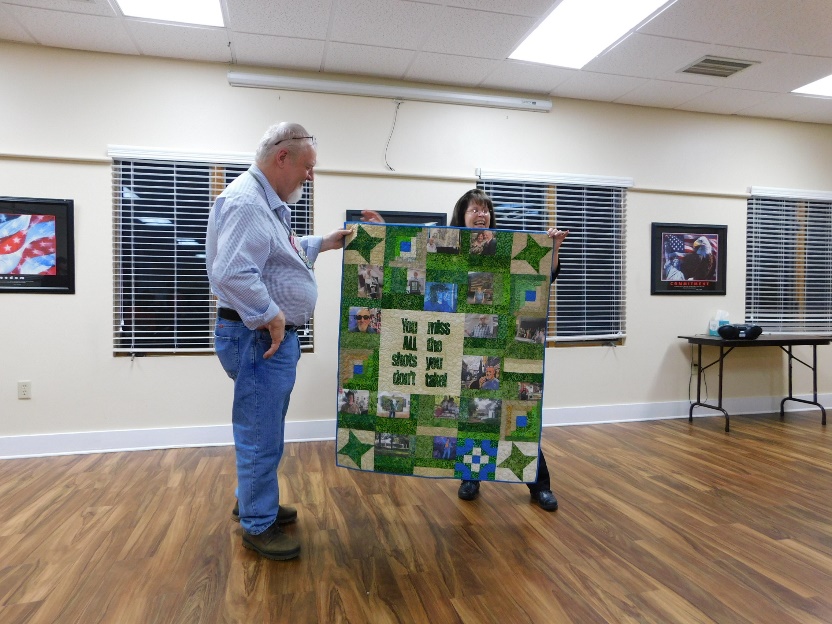 Ben getting his quilt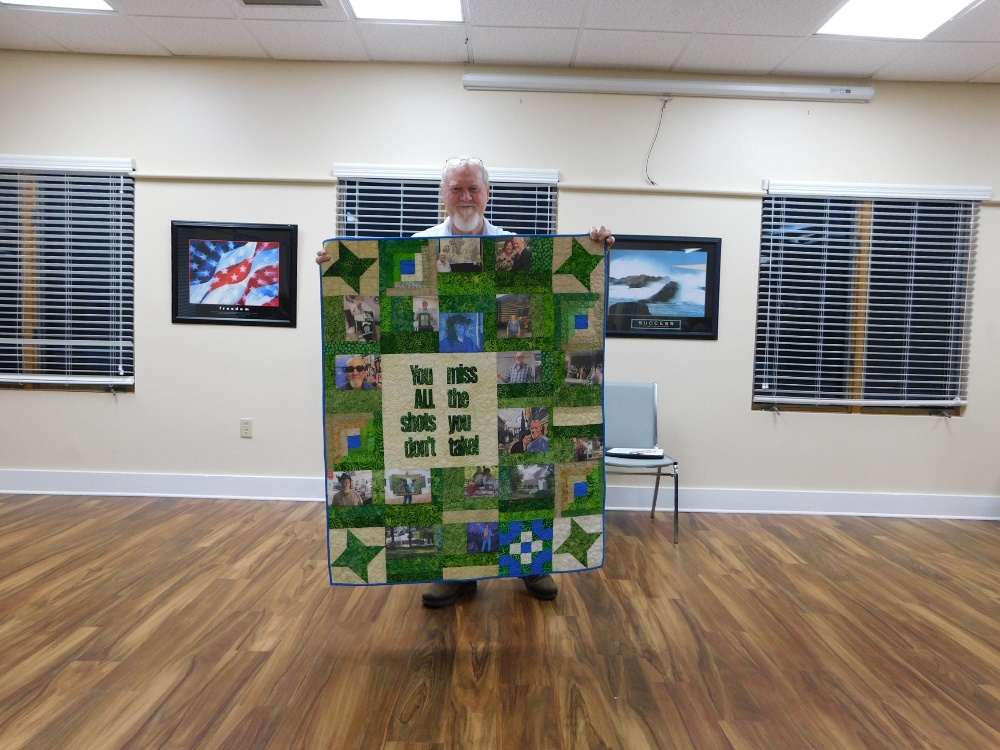 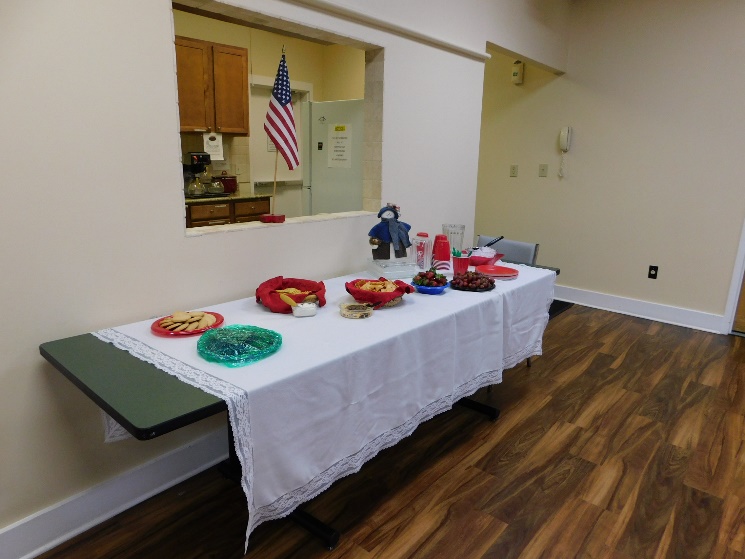 Snack table to start the year off right!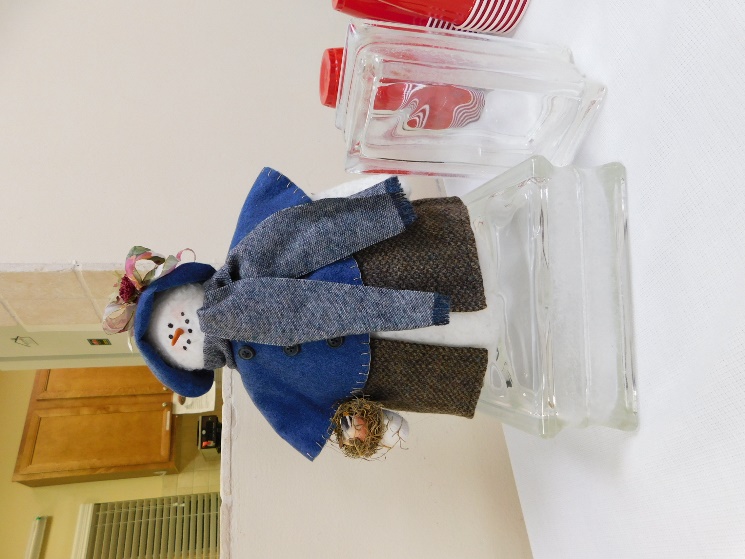 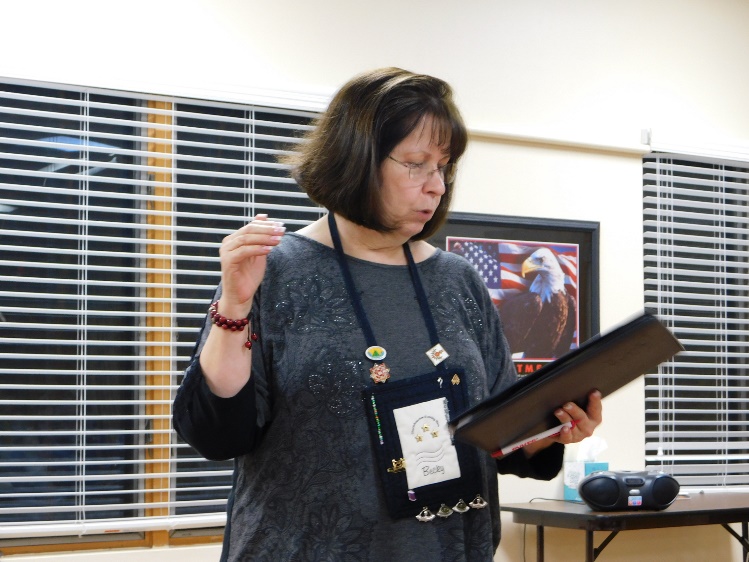 The new president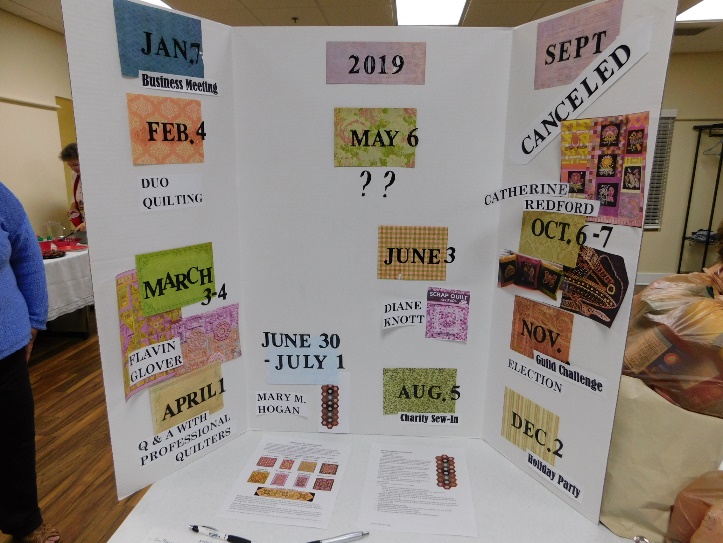 Programs for the upcoming year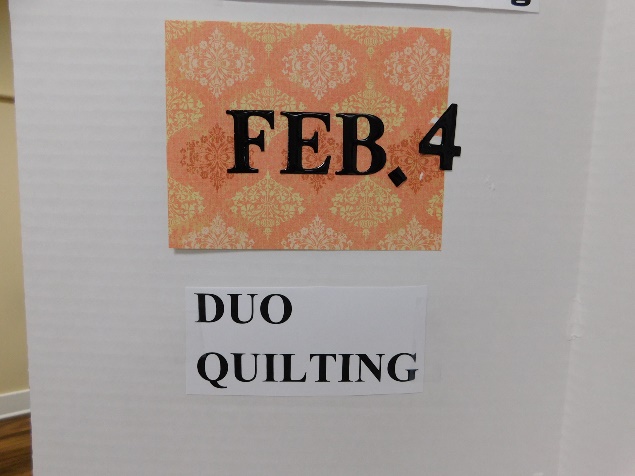 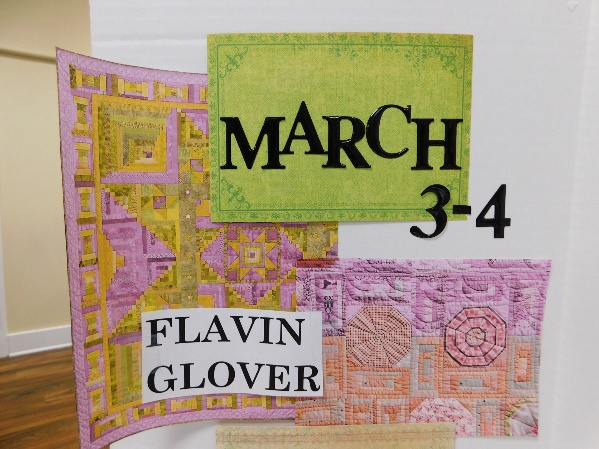 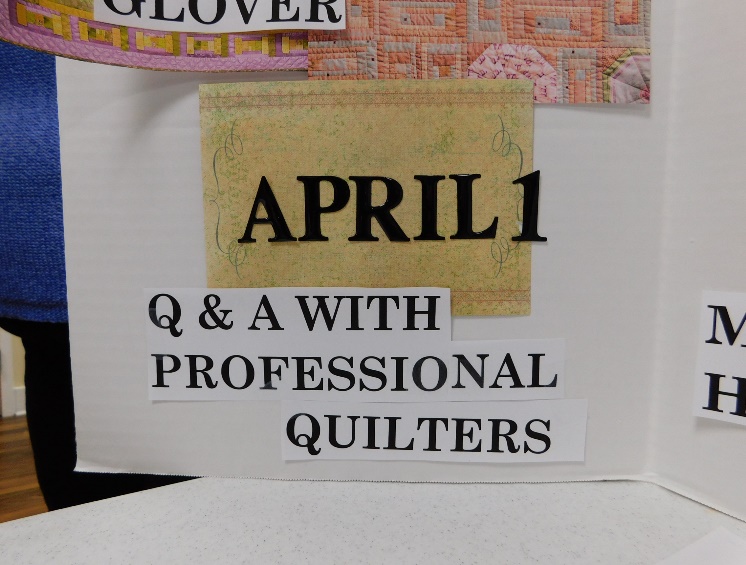 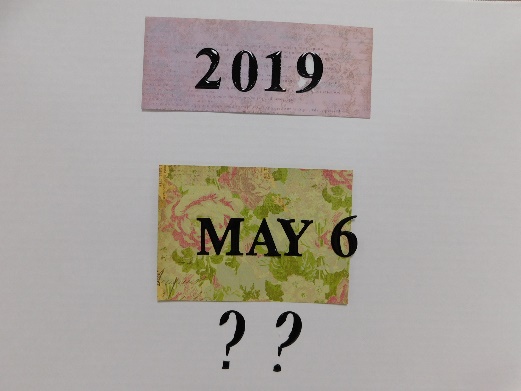 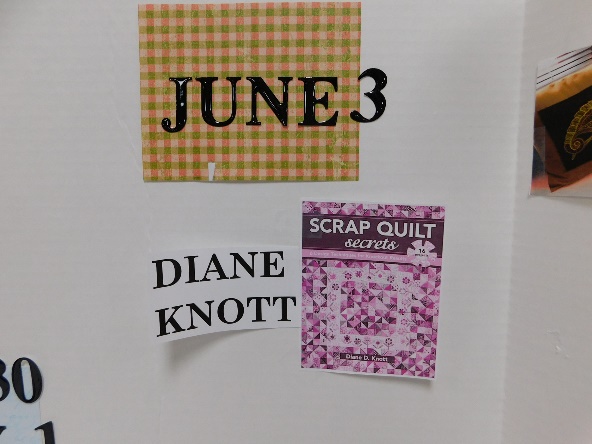 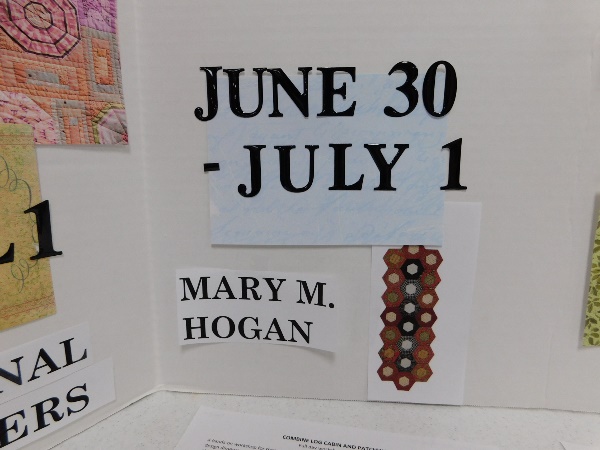 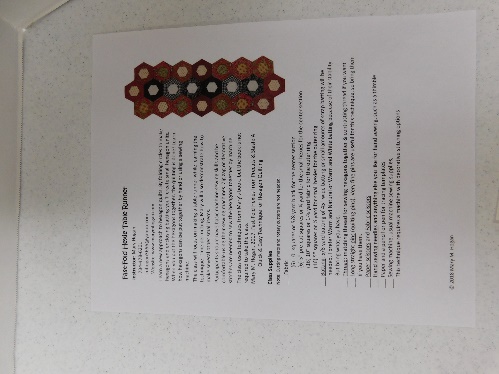 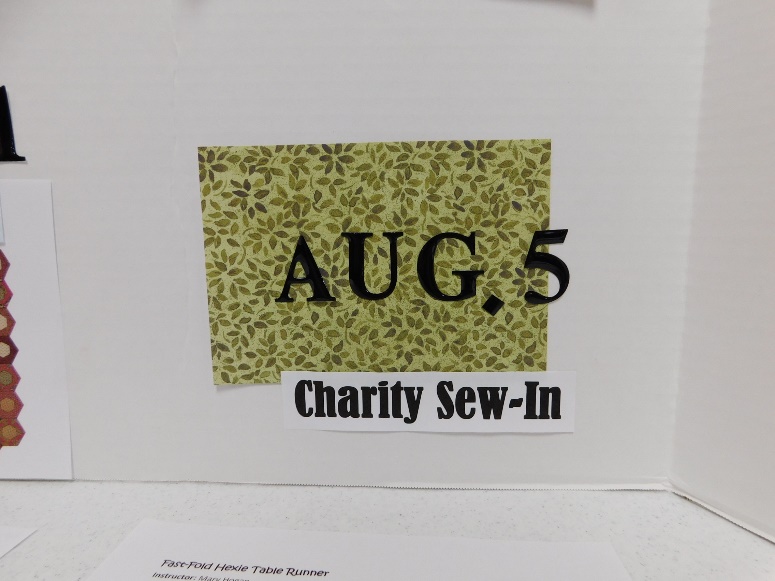 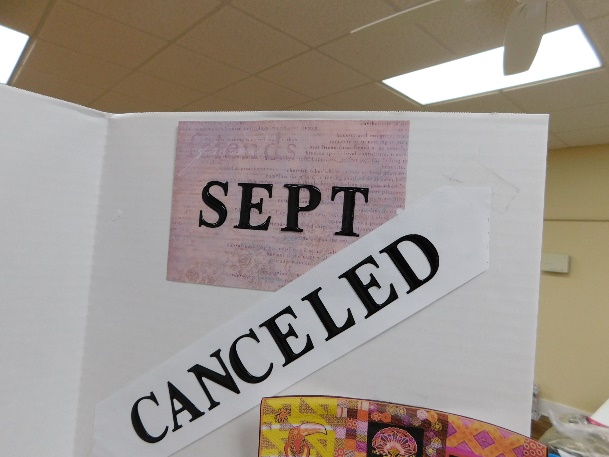 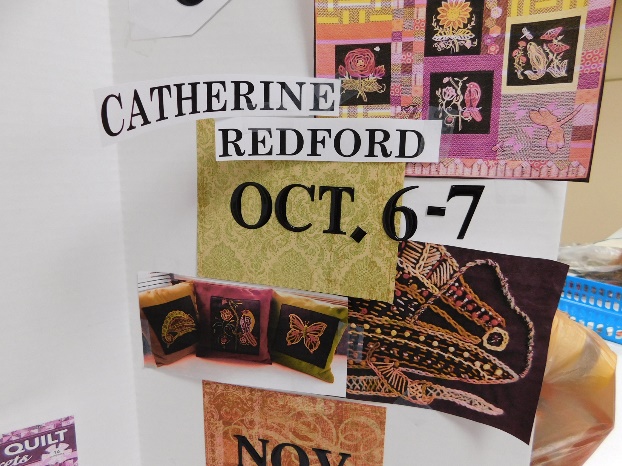 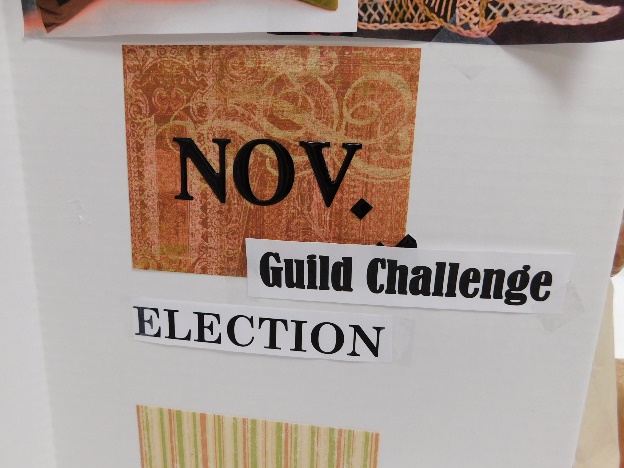 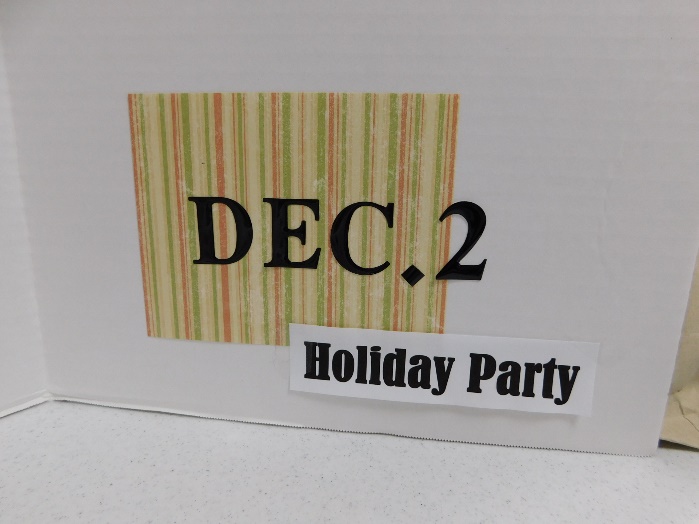 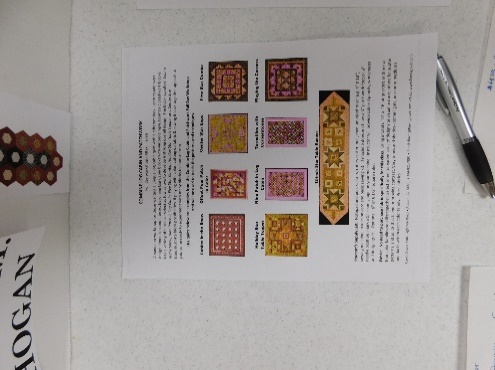 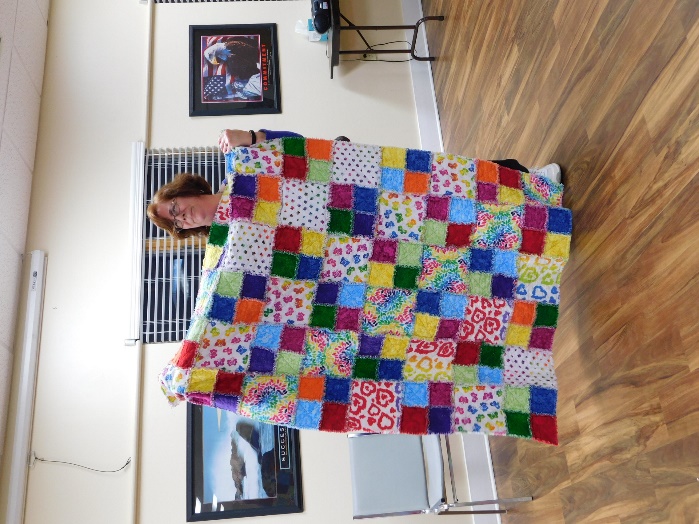 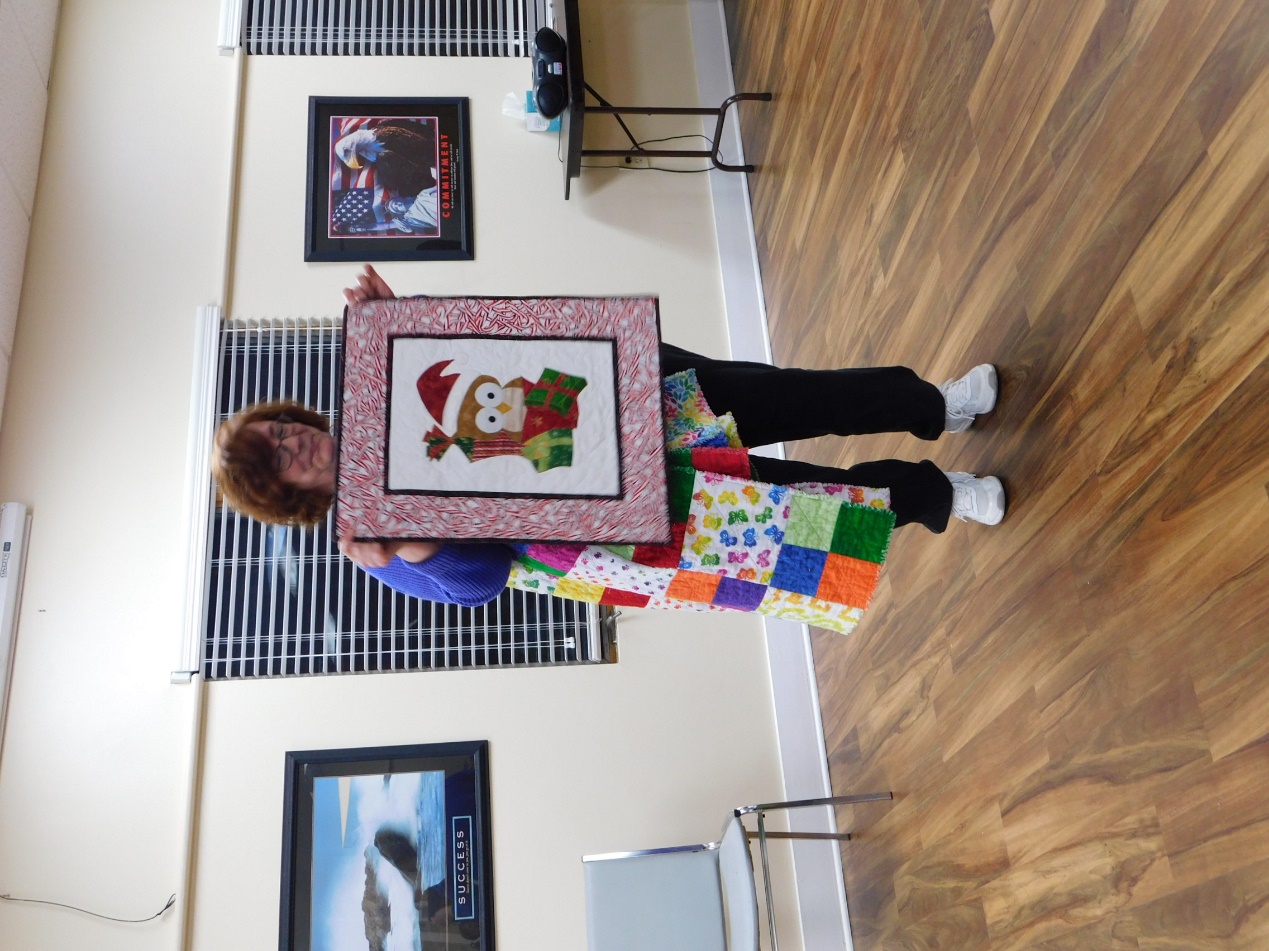 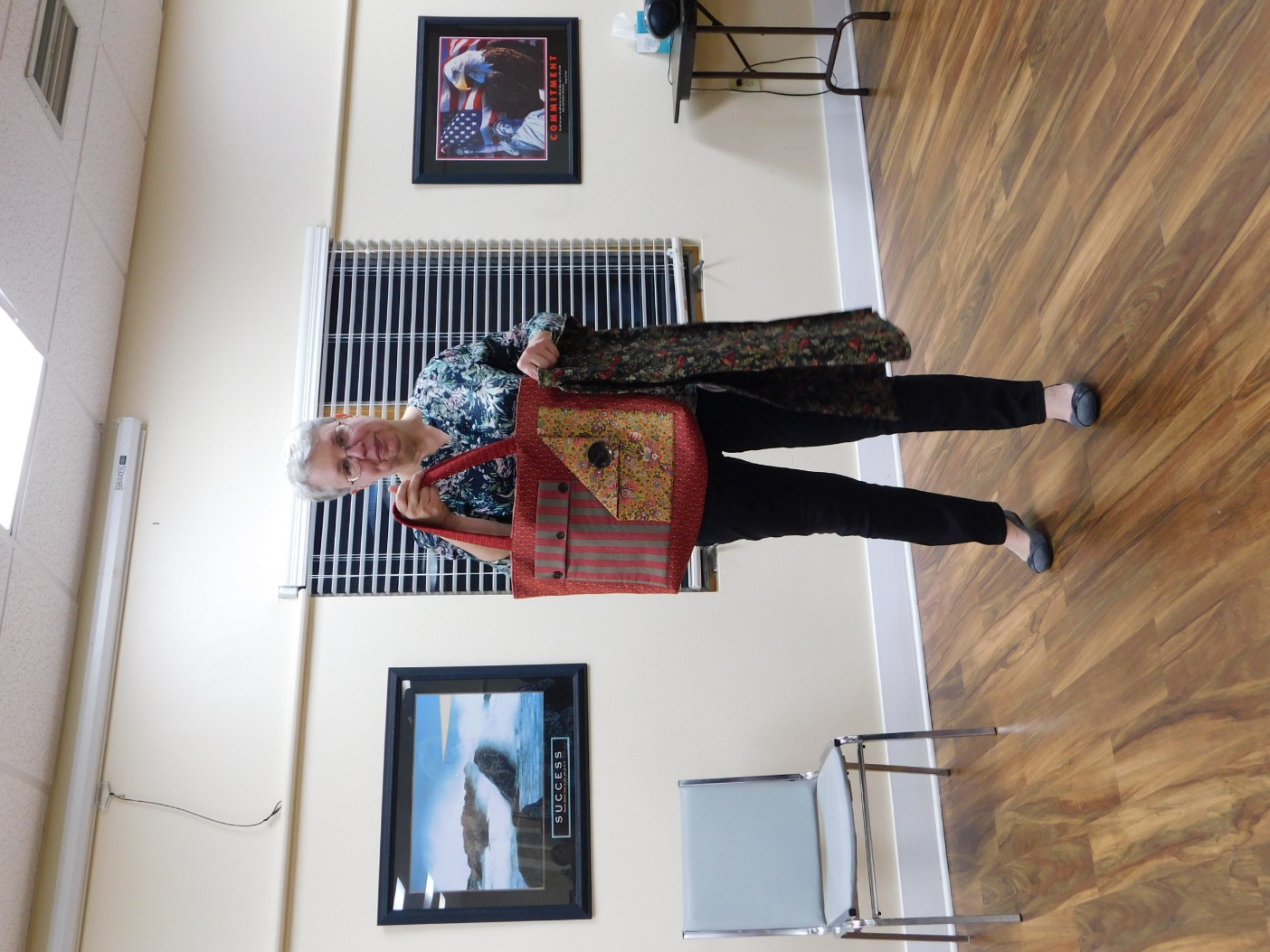 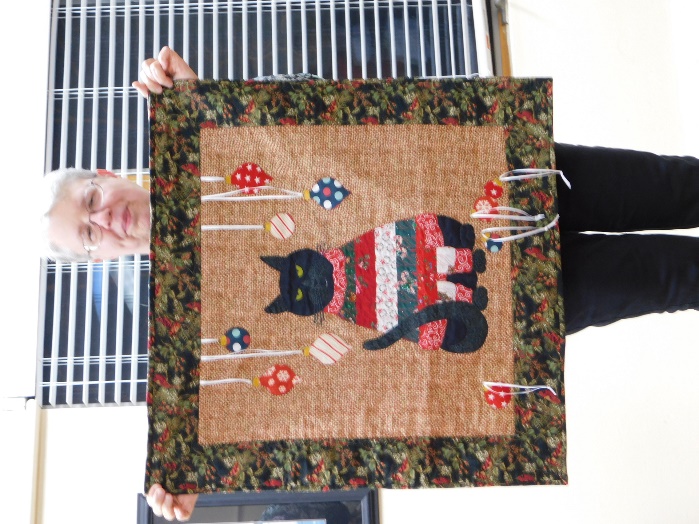 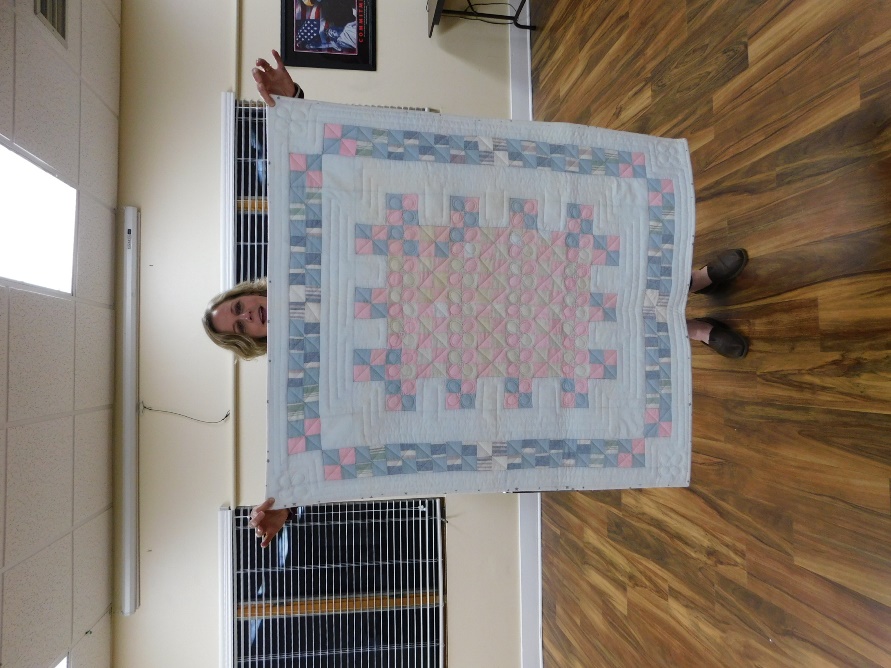 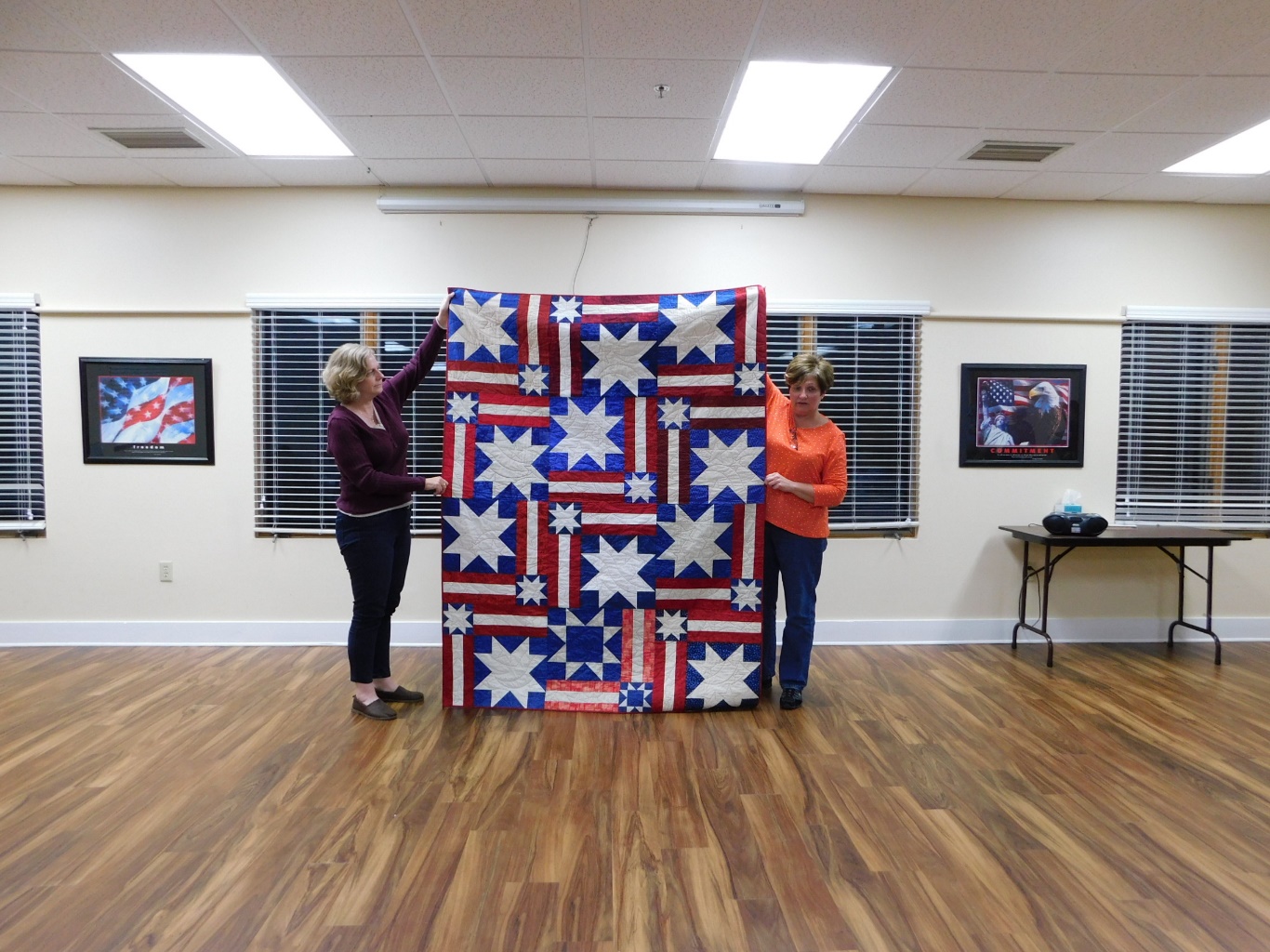 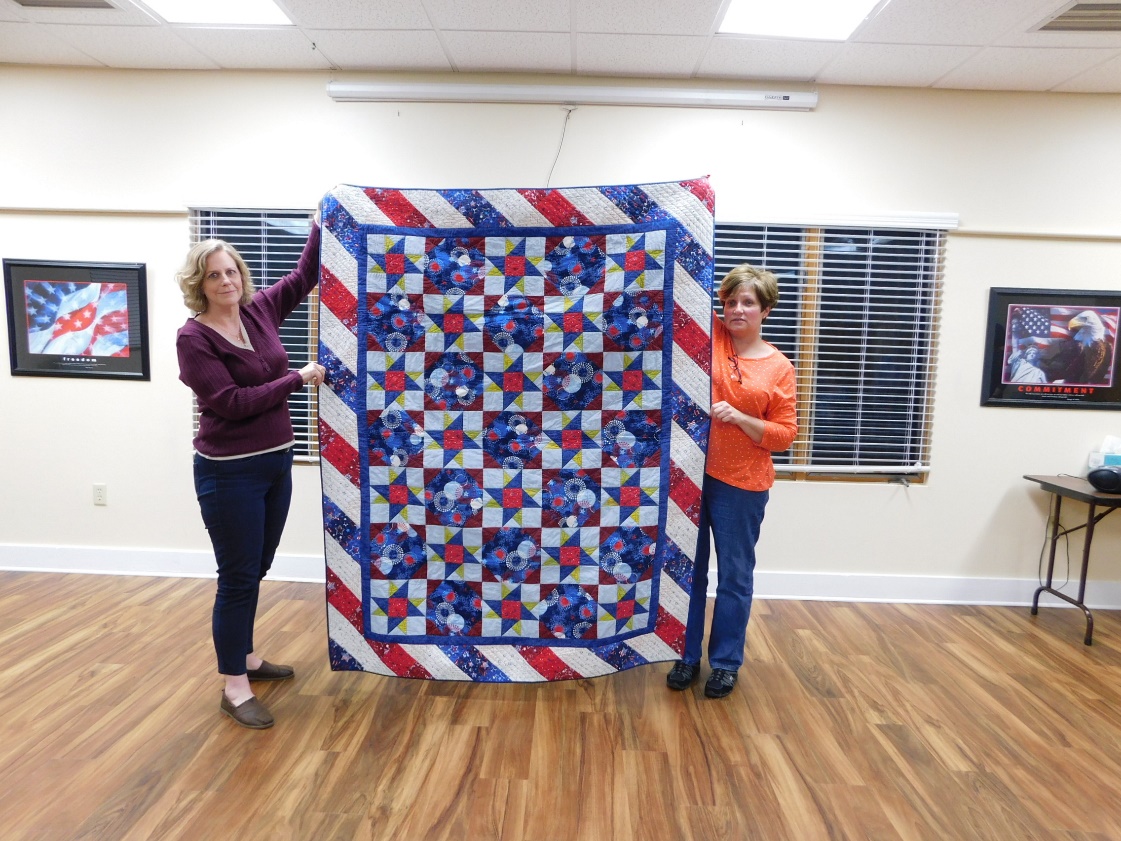 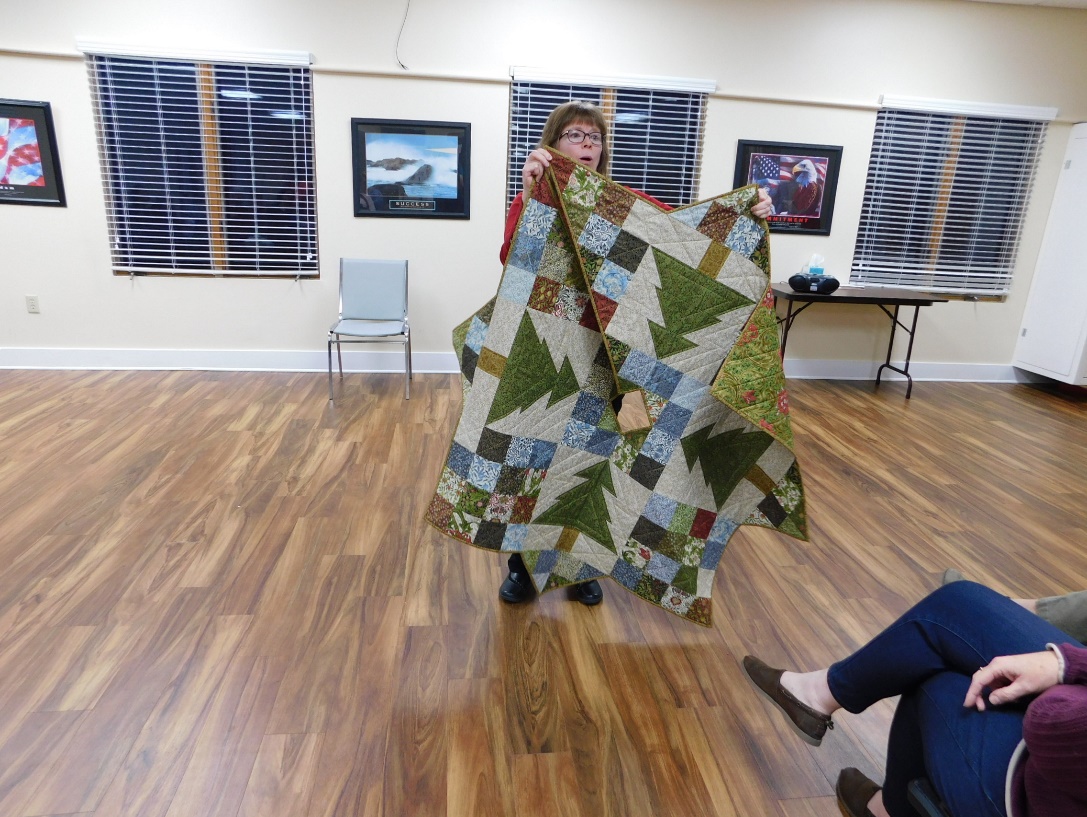 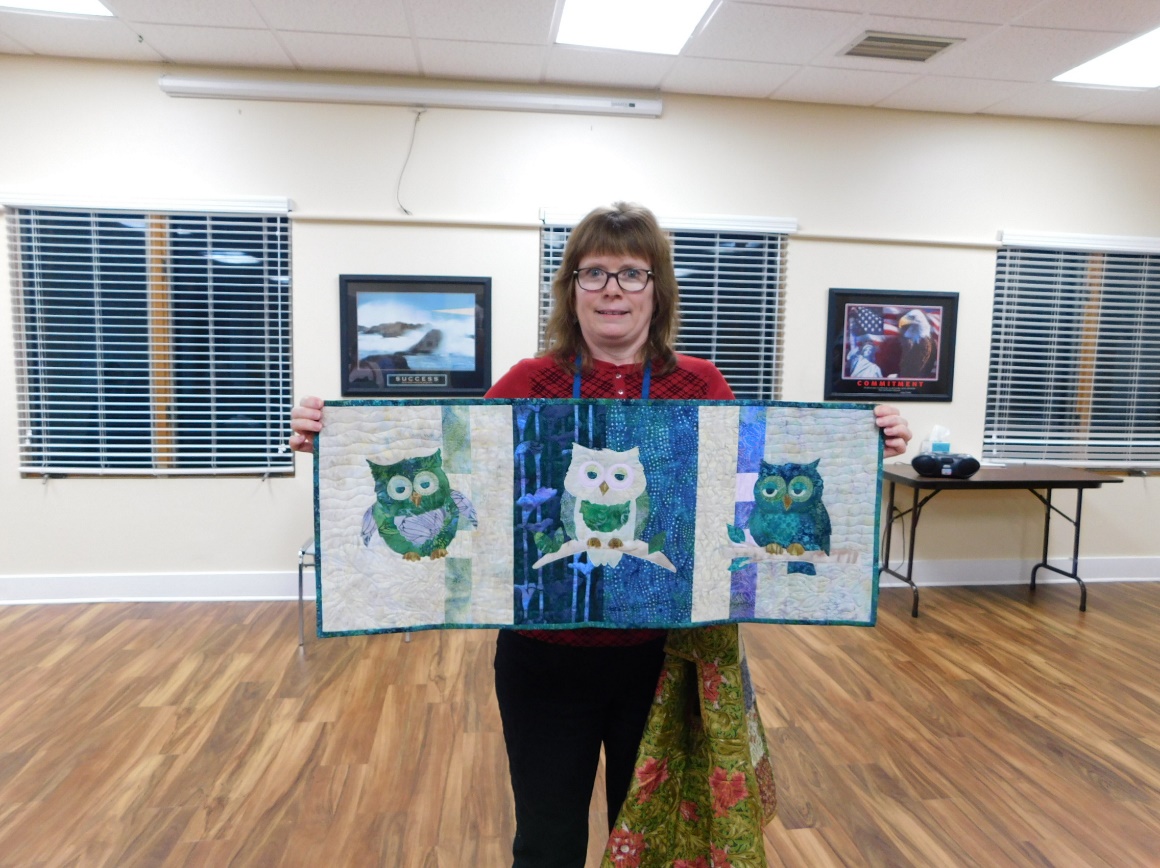 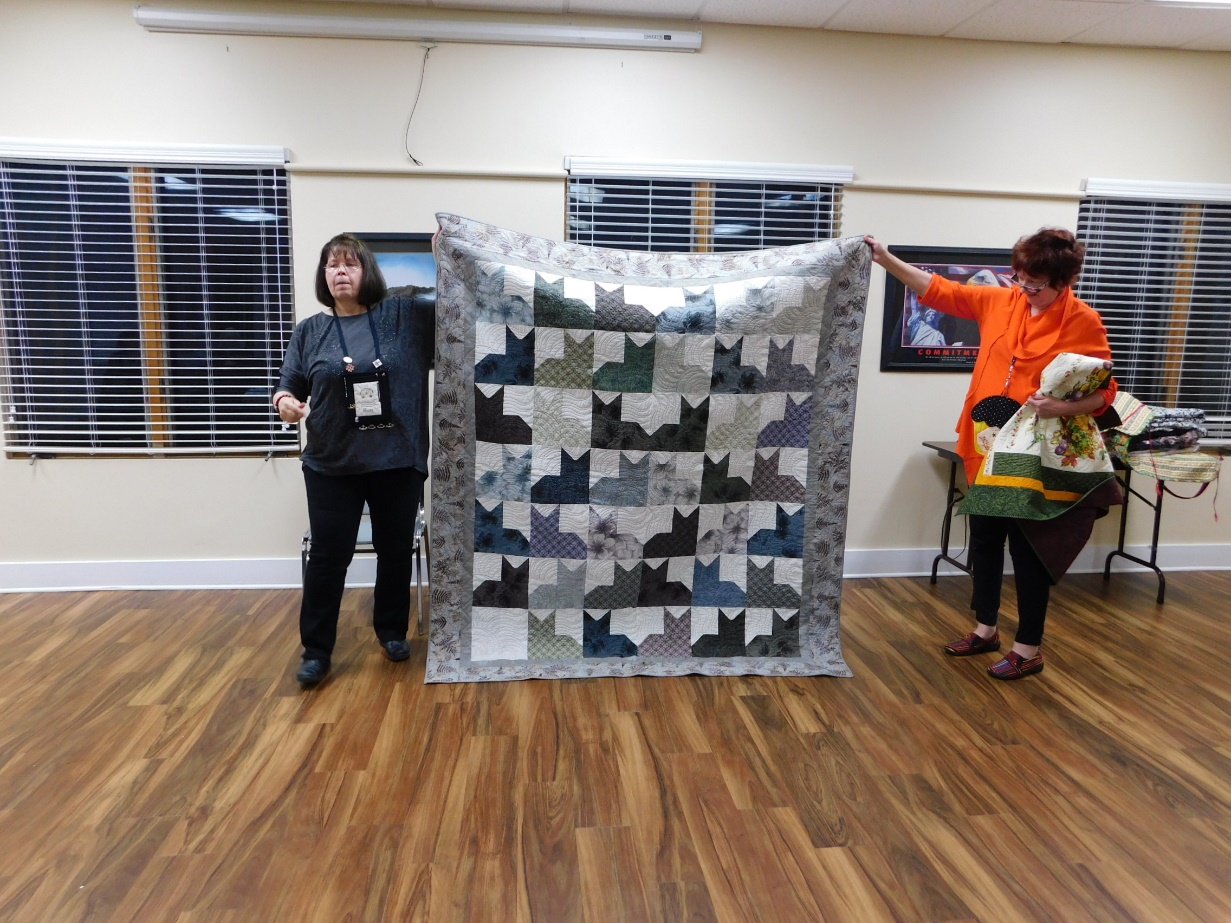 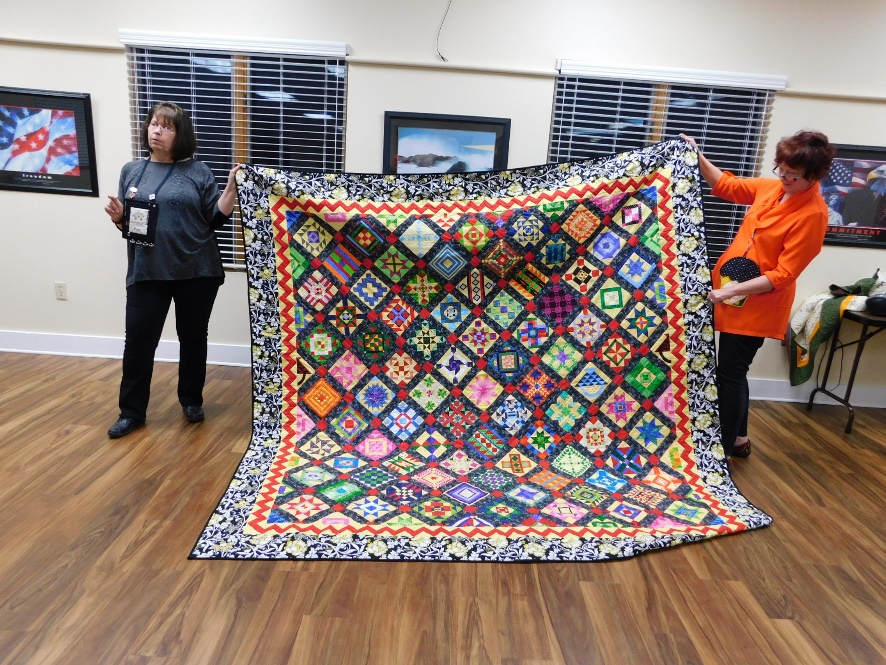 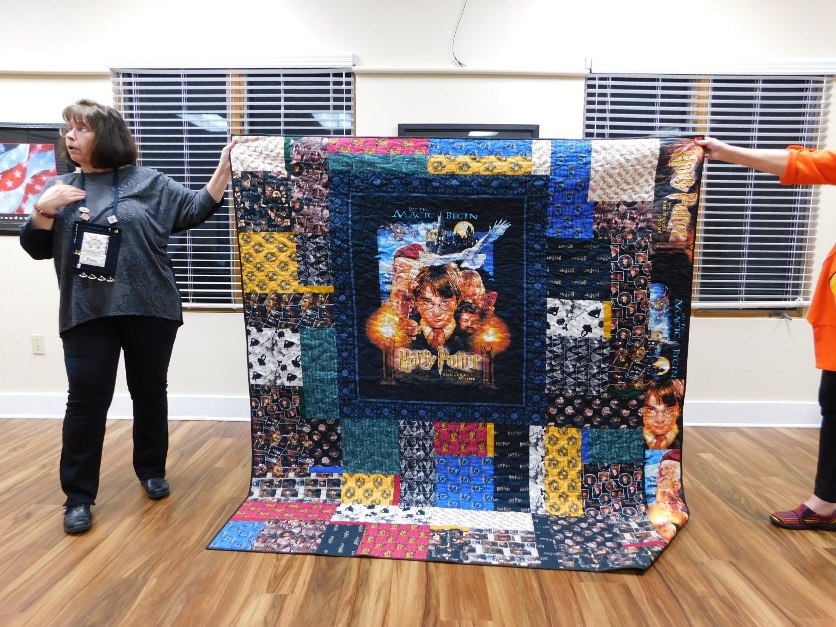 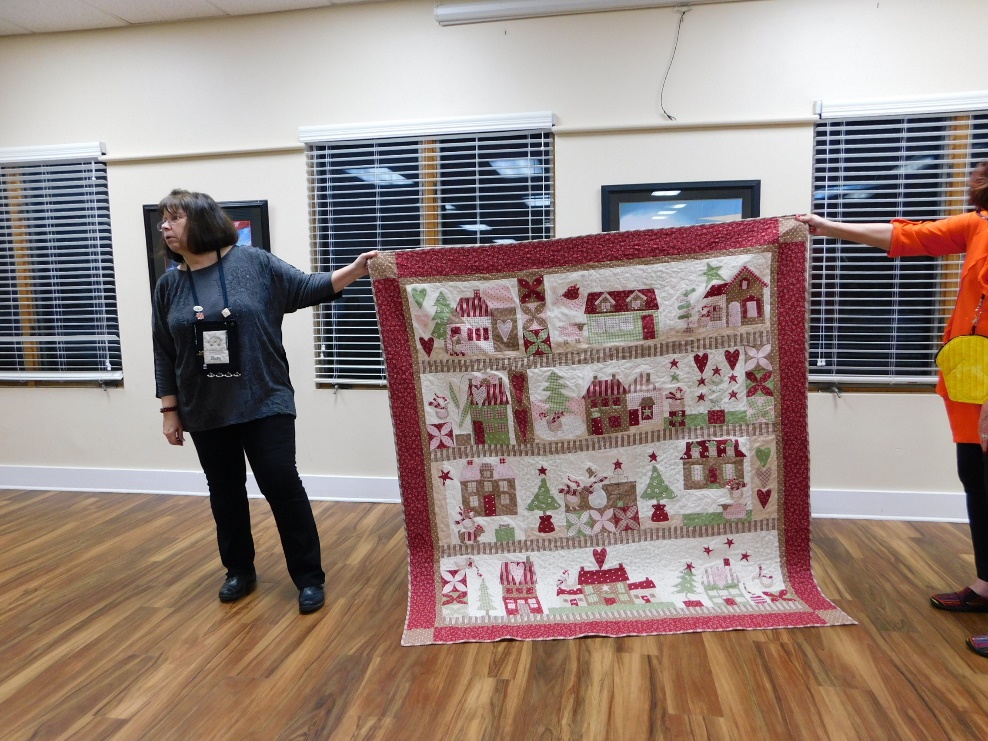 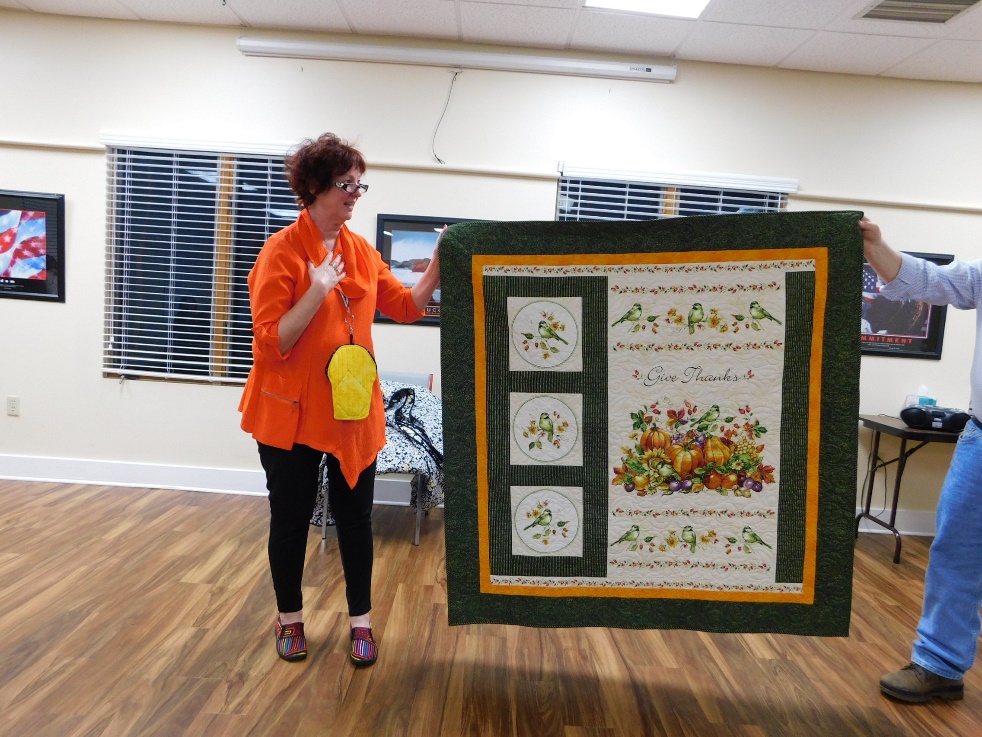 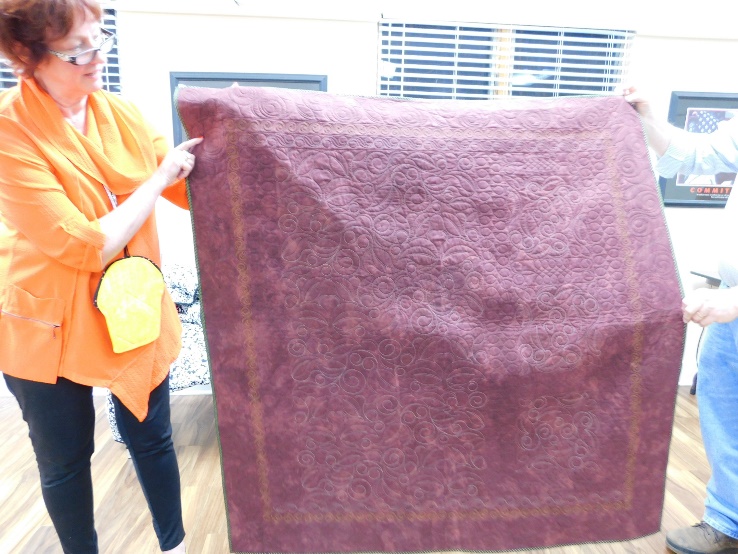 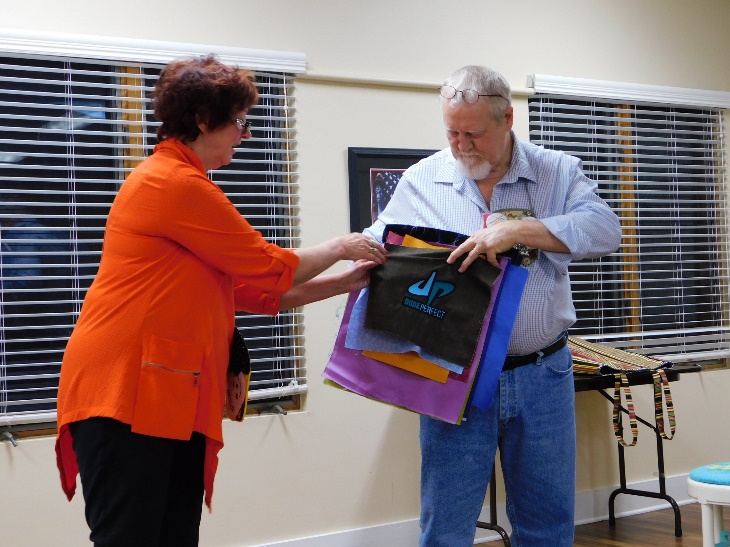 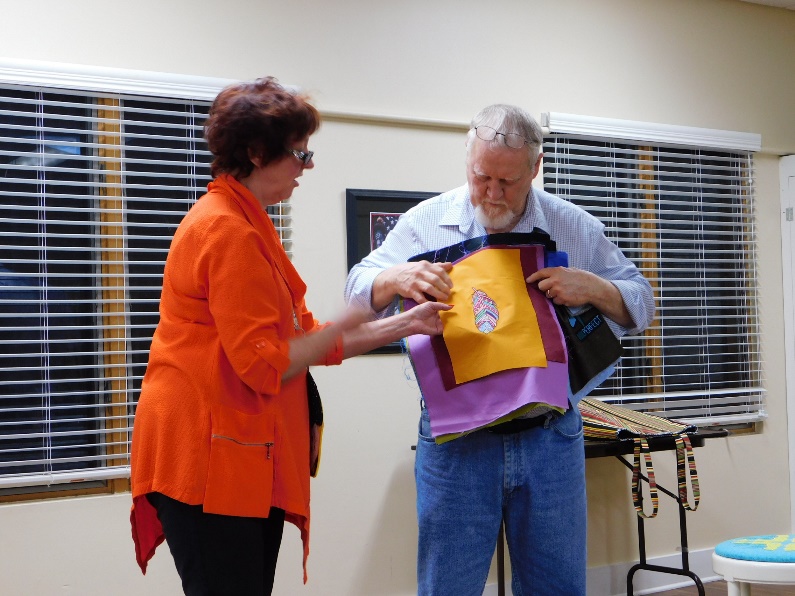 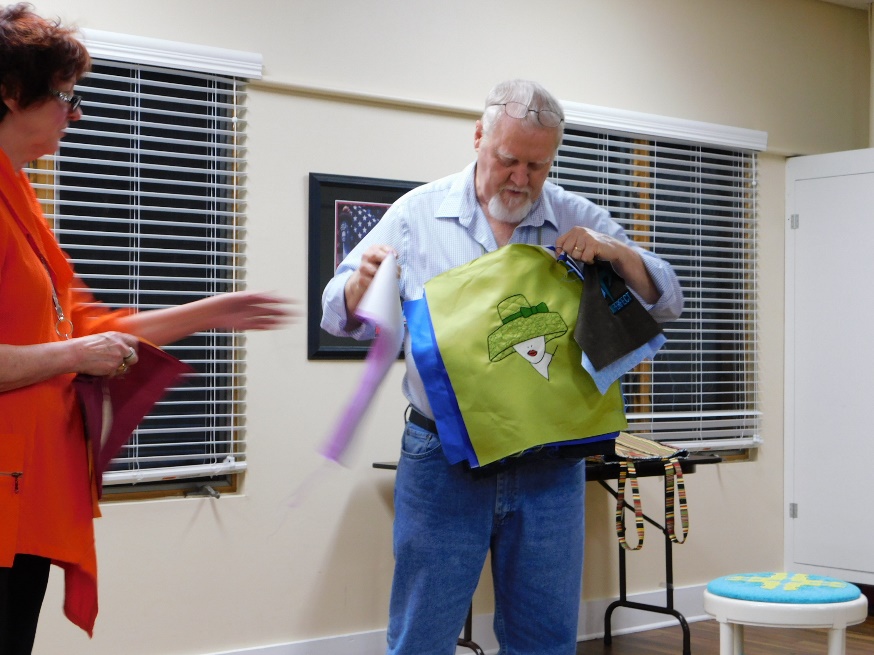 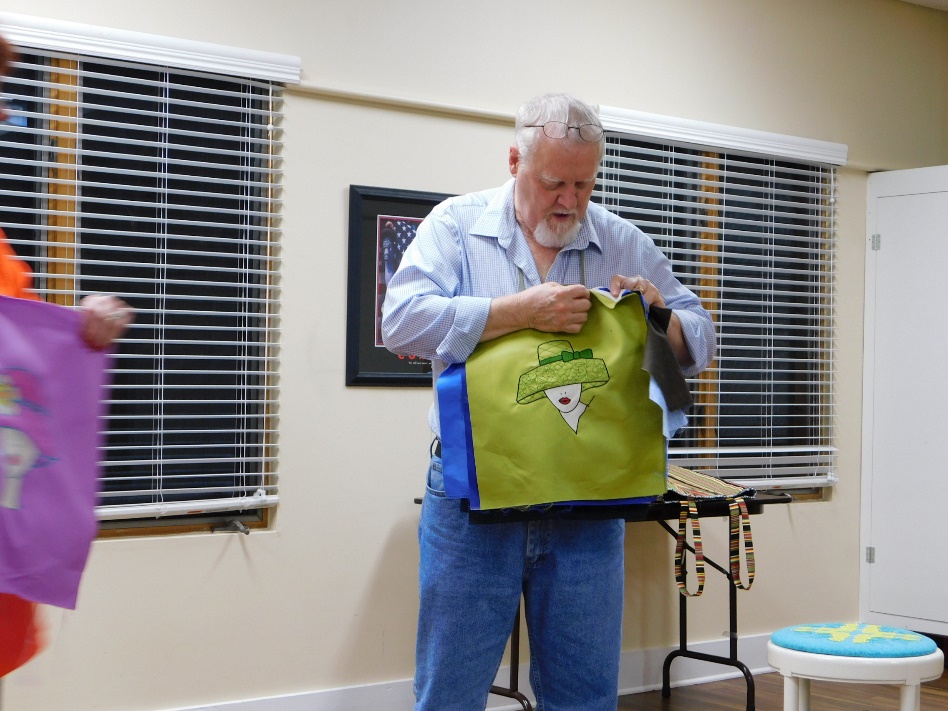 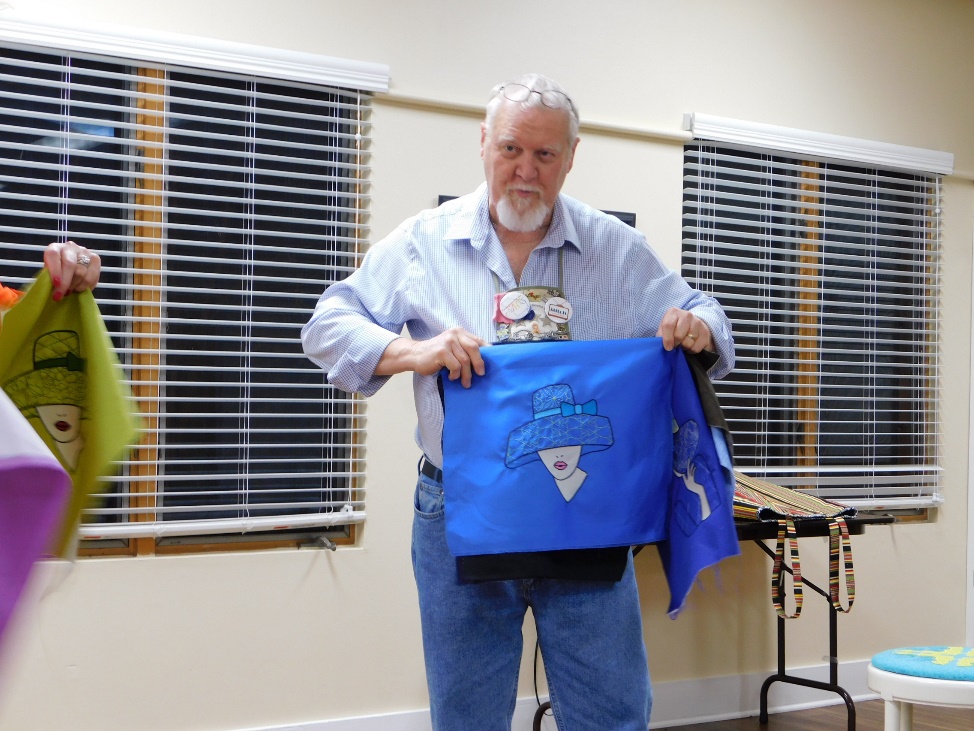 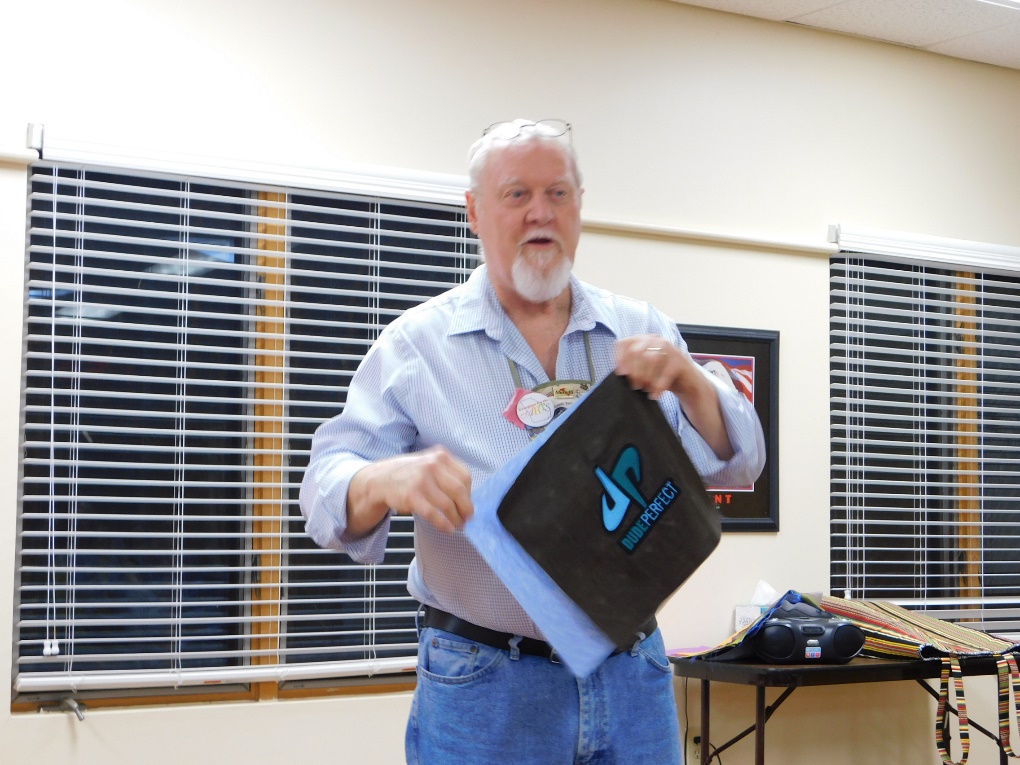 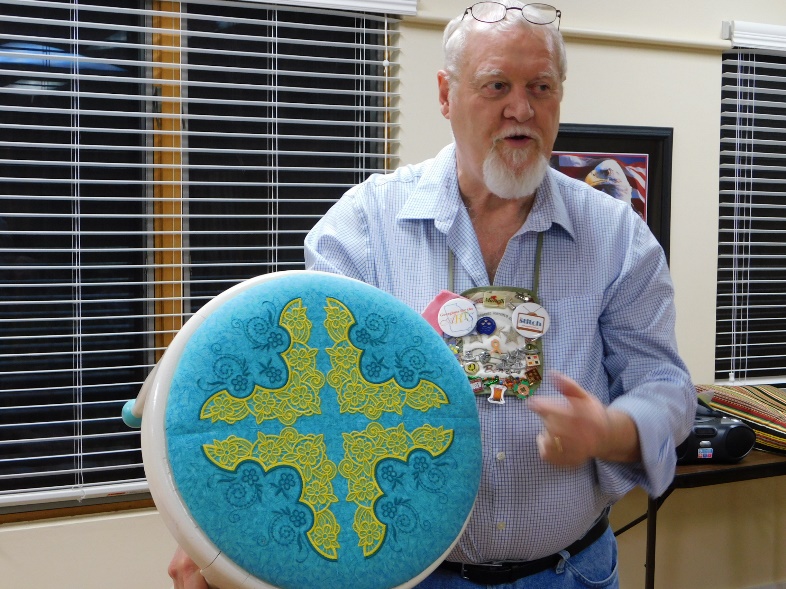 